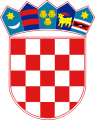 REPUBLIKA HRVATSKA          LIČKO-SENJSKA ŽUPANIJA                       GRAD GOSPIĆGRADONAČELNIKKLASA: 940-01/23-01/129URBROJ: 2125-1-02-23-03Gospić, 12. listopada 2023. godine                                                                                       GRADSKO VIJEĆE GRADA GOSPIĆAPREDMET: Prijedlog Odluke o osnivanju prava služnosti u korist                        tvrtke A1 Hrvatska d.o.o.		- na razmatranje i donošenje – dostavlja se - Na temelju članka 49. Statuta Grada Gospića („Službeni vjesnik Grada Gospića“ br. 7/09, 5/10, 7/10, 1/12, 2/13, 3/13 – p.t., 7/15, 1/18, 3/20, 1/21) u privitku dopisa dostavljam Vam na razmatranje i donošenje Prijedlog Odluke o osnivanju prava služnosti u korist tvrtke A1 Hrvatska d.o.o.ObrazloženjeTvrtka A1 Hrvatska d.o.o., Vrtni put 1, 10000 Zagreb obratila se Gradu Gospiću sa zahtjevom za rješavanje imovinsko-pravnih odnosa sklapanjem Ugovora o osnivanju prava služnosti na nekretninama:Pravo služnosti osniva se radi postavljanja uličnih ormara ili kabineta namijenjenih za smještaj elektroničke komunikacijske opreme (telekomunikacijskih ormara DČ1 i DČ2).Zahtjevu prilažu:Idejni projekt i izračun površinaPunomoć potpisnika UgovoraIzvadak iz zemljišne knjige (neslužbena kopija).Slijedom navedenog i obrazloženog, predlaže se Gradskom vijeću Grada Gospića donošenje Odluke o osnivanju prava služnosti. 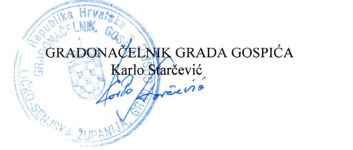 Temeljem članka 35. i članka 219. Zakona o vlasništvu i drugim stvarnim pravima („Narodne novine“ br. 91/96, 68/98, 137/99, 22/00, 73/00, 129/00, 114/01, 79/06, 141/06, 146/08, 38/09, 153/09, 143/12, 152/14, 81/15 – pročišćeni tekst i 94/17 - ispravak), članka 4. i 5. Zakona o uređivanju imovinskopravnih odnosa u svrhu izgradnje infrastrukturnih građevina („Narodne novine“ broj 80/11, 144/21), članka 29. Odluke o uvjetima, načinu i postupku gospodarenja nekretninama u vlasništvu Grada Gospića („Službeni vjesnik Grada Gospića“ broj 8/09, 10/09) i članka 33. Statuta Grada Gospića („Službeni vjesnik Grada Gospića“ br. 7/09, 5/10, 7/10, 1/12, 2/13, 3/13-pročišćeni tekst, 7/15, 1/18, 3/20, 1/21), Gradsko vijeće Grada Gospića na sjednici održanoj _________2023. godine, donosi O D L U K UO OSNIVANJU PRAVA SLUŽNOSTI U KORISTTVRTKE A1 Hrvatska d.o.o.I.Osniva se pravo služnosti u korist tvrtke A1 Hrvatska d.o.o., Vrtni put 1, 10000 Zagreb, OIB:29524210204 (u daljnjem tekstu: A1 Hrvatska d.o.o.) radi postavljanja uličnih ormara ili kabineta namijenjenih za smještaj elektroničke komunikacijske opreme (telekomunikacijskih ormara DČ1 i DČ2).Pravo služnosti osniva se na teret slijedećih nekretninaII.Pravo služnosti osniva se na neodređeno vrijeme, odnosno sve dok na nekretninama koje su predmet prava služnosti budu postavljeni ulični ormari ili kabineti namijenjeni za smještaj elektroničke komunikacijske opreme (telekomunikacijskih ormara DČ1 i DČ2).III.Za osnovano pravo služnosti na zemljištu iz točke I. plaća se ukupna godišnja naknada u iznosu od 49,63 eura (1,30 eura/m2). IV.Ovlašćuje se gradonačelnik Grada Gospića da s tvrtkom A1 Hrvatska d.o.o. sklopi Ugovor o osnivanju prava služnosti iz točke 1. ove Odluke, kojim će se regulirati međusobna prava i obveze.V.Ova Odluka stupa na snagu dan nakon dana objave u „Službenom vjesniku Grada Gospića“.              PREDSJEDNICA GRADSKOG VIJEĆA               GRADA GOSPIĆA                  Ana-Marija Zdunić, mag. iur., v.r.BROJ ZEMLJIŠTA (KATASTARSKA ČESTICA)BROJ ZK ULOŠKAKATASTARSKA OPĆINAPOVRŠINA SLUŽNOSTI2597/14671Gospić3,01 m224984867Gospić17,33 m22599/14667Gospić6,62 m22597/14671Gospić1,68 m253024867Gospić9,54 m 2UKUPNO:38,18 m2BROJ ZEMLJIŠTA (KATASTARSKA ČESTICA)BROJ ZK ULOŠKAKATASTARSKA OPĆINAPOVRŠINA SLUŽNOSTI2597/14671Gospić3,01 m224984867Gospić17,33 m22599/14667Gospić6,62 m22597/14671Gospić1,68 m253024867Gospić9,54 m 2UKUPNO38,18 m2